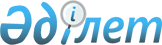 Шектеу іс-шараларын белгілеу туралыАқтөбе облысы Алға ауданы Сарықобда ауылдық округінің әкімінің 2015 жылғы 12 қарашадағы № 12 шешімі. Ақтөбе облысының Әділет департаментінде 2015 жылғы 23 қарашада № 4596 болып тіркелді      Қазақстан Республикасының 2001 жылғы 23 қаңтардағы "Қазақстан Республикасындағы жергілікті мемлекеттік басқару және өзін-өзі басқару туралы" Заңының 35 бабына, Қазақстан Республикасының 2002 жылғы 10 шілдедегі "Ветеринария туралы" Заңының 10-1 бабына сәйкес және "Қазақстан Республикасы Ауыл шаруашылығы Министрлігі ветеринариялық бақылау және қадағалау комитетінің Алға аудандық аумақтық инспекциясы" мемлекеттік мекемесінің бас мемлекеттік ветеринариялық-санитариялық инспекторының 2015 жылдың 10 қарашасындағы № 6-10/134 ұсынысы негізінде, Сарықобда ауылдық округінің әкімі ШЕШІМ ҚАБЫЛДАДЫ:

      1. Ірі қара малдары арасында бруцеллез ауруының анықталуына байланысты, Сарықобда ауылдық округіне қарасты Сарықобда ауылы аумағында шектеу іс-шаралары белгіленсін.

      2. Осы шешімнің орындалуын бақылау "Сарықобда ауылдық округі әкімінің аппараты" мемлекеттік мекемесінің бас маманы Л. Рзиеваға жүктелсін.

      3. Осы шешiм оның алғашқы ресми жарияланған күнінен бастап қолданысқа енгiзiледi.


					© 2012. Қазақстан Республикасы Әділет министрлігінің «Қазақстан Республикасының Заңнама және құқықтық ақпарат институты» ШЖҚ РМК
				
      Сарықобда ауылдық округінің әкімі 

Ж. Умбеткулов
